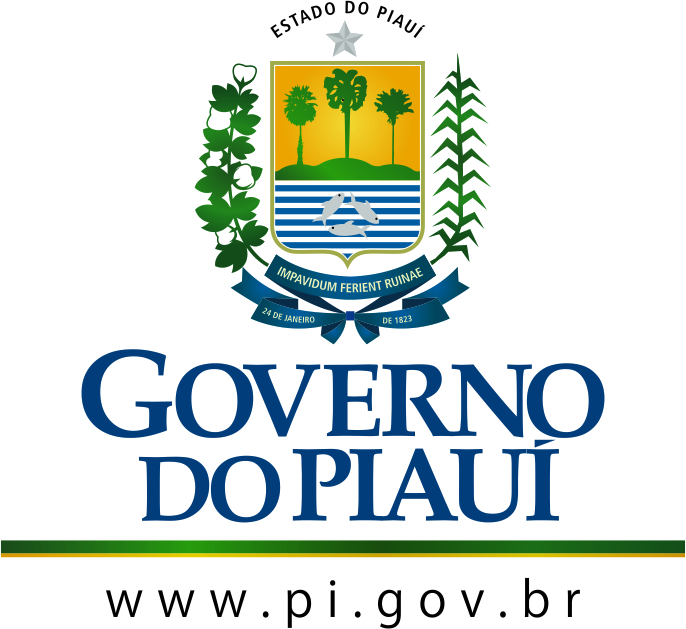 GOVERNO DO ESTADO DO PIAUÍSECRETARIA DE ESTADO DE CULTURA DO PIAUÍ - SECULTCONSELHO ESTADUAL DE CULTURAAta da Sessão Ordinária do dia 21 de março de 2019.Horário: 10:00 horasLocal: Conselho Estadual de Cultura001002003004005006007008009010011012013014015016017018019020021022023024025026027028029030031032033034035036037038039040041042043044045046047048049050051052053054055056057058059060061062063064065066067068069070071072073074075076077078079080081082083084085086087088089090091092093094095096097098099100101102103104105106107108109110111112113114115116117118119120121122123124125126127128129130131132133134Aos vinte dias do mês de março do ano de dois mil e dezenove, às dez horas, na Sala de Reuniões do Conselho Estadual de Cultura, com sede na Rua Treze de Maio, 1513, no bairro Vermelha, em Teresina, capital do Estado do Piauí, reuniu-se o Colegiado. Presentes os integrantes da mesa diretora, o Presidente Cineas das Chagas Santos, a Vice-Presidente, Maria Dora de Oliveira Medeiros Lima, os conselheiros, José Itamar Guimarães Silva, Jonas Pereira da Silva, Maria do Rosário Sales, Cláudia Simone de Oliveira Andrade, Nelson Nery Costa, Wilson Seraine da Silva Filho e João Batista Sousa Vasconcelos. Aberta a sessão, verificada a existência de quórum, o presidente do Conselho Estadual de Cultura, Cineas das Chagas Santos, abriu a sessão com um breve comentário sobre a importância da cultura na conquista da cidadania. Segundo o presidente do CEC, devido à miopia dos gestores brasileiros, em todas as esferas, a cultura continua sendo tratada como simples atividade acessória, simples entretenimento. O percentual do orçamento da União destinado ao Ministério da Cultura (0,6%) traduz o descaso dos governantes para com a cultura nacional. Por desapreço à cultura brasileira, o   Governo Federal extinguiu o MINC, o que, seguramente, terá consequências desastrosas. Em seguida, falou de experiências vitoriosas realizadas em alguns municípios piauienses, entre eles Oeiras, onde o IDEB, em pouco mais de seis anos, subiu de 4.3 para 7.1, o mais alto do Piauí. O presidente fez questão de ressaltar que, quando posta em prática nas escolas, a cultura eleva a autoestima do alunos, tornando-os mais atentos e compenetrados do seu papel. A conselheira Cláudia Simone, visivelmente emocionada, falou das experiências de que participa no Projeto Música Para Todos, cuja importância é imensurável. Ao longos dos seus 20 anos de existência, o Música Para Todos já atendeu a mais de 40.000 crianças e adolescentes, grande parte deles atuando, hoje, no mercado, como músicos profissionais. A conselheira Lari Sales falou de suas experiências realizadas na Santa Maria da CODIPI com apresentações teatrais apresentados nas praças do bairro. Ressaltou as dificuldades da população periférica de Teresina para ter acesso a manifestações culturais. Enfatizou a obrigação do poder público em propiciar ao cidadão comum acesso aos bens e manifestações culturais, conforme assegura a constituição Federal nos seu artigo 215. O conselheiro João Vasconcelos convidou os conselheiros para a apresentação da Ópera Leonor, dirigida por Samuel Fagundes que será apresentada no Theatro 4 de Setembro pelo Coral da UFPI e a Orquestra Jazz Sinfônica no dia 23 do mês em curso. O conselheiro Itamar Silva chamou a atenção dos conselheiros para a abertura da temporada de 2019 da Orquestra Sinfônica de Teresina, que aconteceu ontem, dia 20 e continua hoje, dia 21, no Palácio da Música. Nada mais sendo acrescentado, eu, Cláudia Simone de Oliveira Andrade, Conselheira do CEC, na função de secretária desta sessão, lavrei a presente ata que depois de lida e aprovada, será assinada por mim, pelo senhor Presidente e conselheiros desta casa.